Všeobecné Zmluvné Podmienky účasti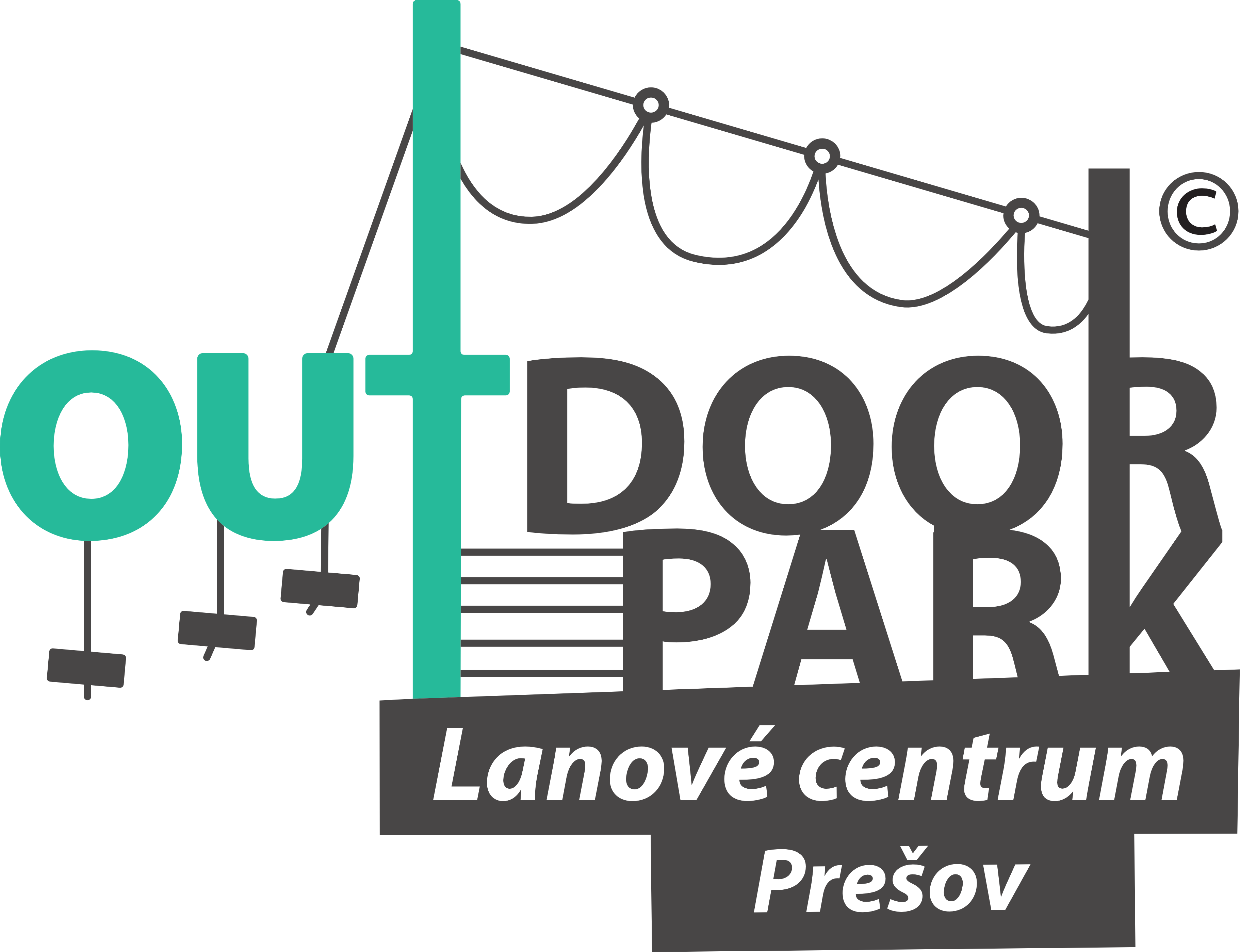 na krúžkoch a tréningoch v Lanovom centre OUTDOOR Park Prešov.Preambula Spoločnosť Outdoorpark, s. r. o., so sídlom Tomášikova 60, 080 01 Prešov, IČO: 52 393 984, ďalej ako Poskytovateľ, organizuje detské lezecké krúžky a tréningy v troch trimestroch počas školského roka v rozsahu ponuky zverejnenej na internetovej stránke www.outdoorpark.sk Nižšie uvedené Zmluvné strany jednotlivo označené ako Objednávateľ a Poskytovateľ sa dohodli na nasledovnom znení Zmluvy: Čl. I Predmet zmluvyPredmetom tejto Zmluvy je záväzok Poskytovateľa zabezpečiť a zorganizovať detské lezecké krúžky a tréningy  v zmysle podmienok uvedených v tejto Zmluve a ponuky zverejnenej na svojej webovej stránke a záväzok Objednávateľa za objednaný krúžok, alebo tréning, zaplatiť Cenu za detský lezecký krúžok, alebo tréning, a dodržiavať všetky podmienky a pravidlá účasti dieťaťa na detskom lezeckom krúžku, alebo tréningu, a to v rozsahu uvedenom v tejto Zmluve. Čl. II Uzavretie zmluvyObjednávateľ na základe ponuky Poskytovateľa uvedenej na internetovej stránke www.outdoorpark.sk prejavil záujem o konkrétny detský lezecký krúžok/tréning   , a zaslal Poskytovateľovi vyplnený Objednávkový formulár. Vyplnená a odoslaná Objednávka sa považuje za Návrh na uzavretie Zmluvy zo strany Objednávateľa.Na uzatvorenie Zmluvy sa musia kumulatívne splniť tieto podmienky:Akceptovanie Objednávky zo strany Poskytovateľa,Uhradenie Ceny zo strany Objednávateľa v súlade s platobnými podmienkami.Zmluva sa považuje za uzavretú po splnení oboch požiadaviek ods. 2 tohto článku Čl. III Platobné podmienkyCena za detský lezecký krúžok/tréning je uvedená na internetovej stránke a v záväznej prihláške na detský lezecký krúžok a tréning   V Cene sú zahrnuté nasledovné položky:Vyškolení inštruktori lanového centra Outdoorpark Prešov,Vstupy na indoorovú lezeckú stenu Boulder v čase konania krúžkov,Zapožičiavanie lezeckého materiálu – laná, úväzy, istítka, magnézium.V Cene nie je zahrnuté zapožičiavanie lezečiek (topánok na lezenie), ktoré si u nás môžu deti požičiavať za zvýhodnenú sumu pre lezecké tréningy/krúžky.Cena musí byť uhradená najneskôr do 14 dní od potvrdenia Objednávky zo strany Poskytovateľa a zároveň najneskôr v deň nástupu dieťaťa na krúžok, alebo tréning. Cenu  je možné uhradiť jedným z nasledujúcich spôsobov.V hotovosti po dohode na tel. čísle 0918 955 102 priamo v areáli OUTDOORPARK, Tomášiková 60, 080 01 PrešovBankovým prevodom – podľa proforma faktúry, ktorá Vám príde na email po vyplnení objednávkového formulára, uvedte variabilný symbol faktúry, do poznámky uvádzajte meno dieťaťa + meno rodiča Za uhradenie Ceny sa považuje pripísanie jej sumy na účet Poskytovateľa.V prípade, ak bude Cena uhradená oneskorene, Poskytovateľ si vyhradzuje právo odstúpiť od Zmluvy.V prípade, ak Poskytovateľ využije svoje právo podľa ods. 7 tohto článku a odstúpi od Zmluvy, Poskytovateľ sa zaväzuje bez zbytočného odkladu kontaktovať Objednávateľa a ponúknuť mu návrh na zmenu v Zmluve (nástup dieťaťa v iný voľný deň konania krúžkov). V prípade, ak Objednávateľ nebude mať záujem o ponúknutý návrh, je Poskytovateľ povinný vrátiť Objednávateľovi cenu v plnej výške, a to do 30 dní odo dňa odmietnutia ponúknutého návrhu.Čl. IV Práva a povinnosti PoskytovateľaOutdoorpark, s.r.o. je povinná dodržať všetky podmienky uvedené vo všeobecných podmienkach o účasti na krúžkoch a tréningoch a v informáciách o detských lezeckých krúžkoch a tréningoch.Ak je Outdoorpark, s.r.o. nútená v prípade nepredvídaných skutočností, alebo nedostatočnom obsadení krúžku, alebo tréningu, (menej ako 4 deti) zmeniť podmienky alebo zrušiť krúžok/tréning v určitých termínoch, navrhne Objednávateľovi zmenu Zmluvy. Ak Objednávateľ so zmenou nesúhlasí, Outdoorpark, s.r.o. mu vráti alikvotnú časť. Zmena Zmluvy sa môže uskutočniť iba písomne. Outdoorpark, s.r.o. ani jej pracovníci nezodpovedajú za vreckové, ani osobné veci detí. Nie sú povinní riešiť ich stratu, či zabezpečovať ich vrátenie. Drahé oblečenie, zlaté retiazky, mobilné telefóny, fotoaparáty, mp3-ky, elektronické hry a podobne, neodporúčame dávať deťom na krúžok/tréning. Za ich stratu Poskytovateľ nezodpovedá. Osobné veci je nutné uschovať v pridelenej skrinke. Čl. V Práva a povinnosti ObjednávateľaObjednávateľ je povinný najneskôr v deň nástupu na krúžok/tréning doručiť Poskytovateľovi: Záväznú prihláškuSúhlas so spracovaním osobných údajovSúhlas s lezením neplnoletého na lezeckej steneObjednávateľ, alebo osoba ním splnomocnená, je povinný Dieťa vyzdvihnúť v čase skončenia krúžku/tréningu, alebo najneskôr 10 minút po jeho skončení.Objednávateľ je povinný nahlásiť neúčasť dieťaťa na krúžku/tréningu predom, a to najneskôr v predošlý deň konania krúžku/tréningu do 18:00 v rezervačnom systéme alebo cez email kruzkyboulder@outdoorpark.skTakto odhlásený tréning je možné nahradiť si, pokiaľ sa v niektorej zo skupín uvoľní miesto. Dostupnosť miest na náhradné tréningy zistíte po prihlásení sa do systému registrácií. Z dôvodu plnej obsadenosti kurzov vám nevieme garantovať možnosť náhradnej hodiny.Iba riadne odhlásené tréningy vytvárajú možnosť prípadnej náhrady. Právo na náhradu vymeškanej hodiny zaniká koncom aktuálneho semestra, t.j. vymeškané hodiny nie je možné nahrádzať v nasledujúcom semestri. Upozorňujeme, že pri vopred neospravedlnenej neúčasti vám vstup na tréning prepadne.Pokiaľ sa na kurz  prihlásite, ale z rôznych dôvodov vymeškáte jednu alebo viacero prvých hodín, nepovažuje sa to za neskoršie prihlásenie a nevzniká tak nárok na úmerné zníženie kurzovného. Takáto neprítomnosť sa považuje za bežne vymeškaný tréning.Objednávateľ, alebo osoba ním splnomocnená, je povinný priviesť Dieťa na krúžok/tréning do lanového centra Outdoorpark Prešov aspoň 15 minút pred začatím krúžku/tréningu  Pri príchode sa prihláste na recepcii a odovzdajte dieťa trénerom. Tréneri si deti vyzdvihnú aj ich odovzdajú v priestore pred recepciou.Objednávateľ, alebo osoba ním splnomocnená, je povinný Dieťa vyzdvihnúť v čase skončenia krúžku/tréningu, alebo najneskôr 10 minút po jeho skončení.Objednávateľ, alebo osoba ním splnomocnená, je osobitne povinný informovať Poskytovateľa o:Alergiách, ktorými dieťa trpí,Ochoreniach, ktorými dieťa trpí,Iných zdravotných resp. sociálnych ťažkostiach, ktoré by mohli počas konania krúžku/tréningu u dieťaťa nastať, alebo ktoré by mohli účasť dieťaťa na detskom lezeckom krúžku/tréningu obmedziť.Objednávateľ zodpovedá za úplné a pravdivé údaje v Zmluve. Rodičia, alebo iné sprevádzajúce osoby, nesmú svojím konaním zasahovať do chodu krúžkov/tréningov, z dôvodu nenarúšania priebehu lezeckých krúžkov/tréningov a autority inštruktora.Čl. VI Odstúpenie od zmluvy V prípade odstúpenia je Objednávateľ povinný uhradiť poplatok, a to vo výške, ktorá sa vypočíta nasledovným spôsobom:a) v prípade odstúpenia do 10 pracovných dní pred začiatkom tréningového obdobia – 0 % (spoločnosť Objednávateľovi vráti 100% úhrady),b) v prípade odstúpenia do 2 – 9 dní pred začiatkom tréningového obdobia – 50 % (spoločnosť Objednávateľovi vráti 50 % z úhrady).c) V prípade odstúpenia v posledný pracovný deň pred začiatkom tréningového obdobia, alebo v začiatku alebo ak dieťa nenastúpilo tréningy vôbec – 100% z Ceny detských tréningov (Objednávateľ nemá nárok na vrátenie ceny).d) Výnimkou je závažný zdravotní dôvod (úraz apod.), doložený lekárskou správou. V tomto prípade účtujeme storno poplatok 50 % z ceny lekcii, ktoré ostávajú do konca trimestraSpoločnosť môže Objednávateľovi, ktorý odstúpil od Zmluvy, v prípade, že má voľnú kapacitu, ponúknuť možnosť účasti Dieťaťa na tréningoch v náhradnom termíne. V tomto prípade sa zmluvná pokuta neuhrádza.Poskytovateľ má právo odstúpiť od Zmluvy, a to v prípade, ak Dieťa závažným spôsobom porušuje disciplínu a nerešpektuje pokyny inštruktorov, či prevádzkový poriadok lezeckej steny. V takom prípade Objednávateľ nemá nárok na vrátenie Ceny, ani jej pomernej časti. Čl. VI Záverečné ustanoveniaTieto Všeobecné Zmluvné Podmienky účasti platia od 01.01.2019 a sú neoddeliteľnou súčasťou záväznej prihlášky dieťaťa na lezecký krúžok/tréning.Všetky ďalšie zmeny a dodatky Zmluvy a týchto VZP musia byť urobené písomne, a sú záväzné po ich odsúhlasení a podpise obomi zmluvnými stranami. Právne vzťahy Zmluvou a VZP neupravené sa spravujú ustanoveniami zákona č. 40/1964 Zb. Občiansky zákonník v platnom znení. Obe zmluvné strany vyhlasujú, že obsah Zmluvy a týchto VZP sú im jasné. Určité a zrozumiteľné a zaväzujú sa ich plniť. 